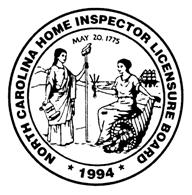 STANDARDS OF PRACTICE/RULES INTERPRETATION COMMITTEE MEETINGNOTICE / AGENDASeptember 21, 20212:00 PM to 3:00 PMVia MS TEAMSClick here to join the meeting Committee Chairman David Dye call meeting to order, opening remarks, welcome guests, and changes to agenda.Ethics Awareness and Conflict of Interest reminder.Changes to the NCHILB Standards of Practice (SOP) SurveyAdjournment